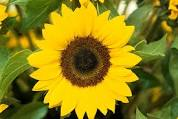 Growing SunflowersPick a sunny spot   Sunflowers need full sun – the more the better!Prepare the soil Dig a deep hole—sunflowers have long roots! Add compost, manure, and slow-release fertilizer Sunflowers like rich soil and need lots of nutrients to grow tall.Plant your seeds First water the soil, and then press your seeds into the ground about 1-inch deep.When to plant To Sunflowers love warm weather, so plant the seeds in mid to late May when there’s no danger of frost.Water regularly If you keep the soil moist, seedlings will appear within 5-10 days. (You may want to cover seedlings loosely with netting at the beginning to protect them from birds.)Feed often About 2 gallons of properly diluted liquid fertilizer solution per week. Watch your sunflowers grow!